INDICAÇÃO Nº 4592/2017Sugere ao Poder Executivo Municipal à troca de lâmpadas na Rua Alceu Schmidt, S/ numero no bairro Jardim das Orquídeas, neste município.Excelentíssimo Senhor Prefeito Municipal, Nos termos do Art. 108 do Regimento Interno desta Casa de Leis, dirijo-me a Vossa Excelência para sugerir ao setor competente que, promova a manutenção de troca de lâmpadas na Rua Alceu Schmidt, S/ numero no bairro Jardim das Orquídeas, neste município.Justificativa:Este vereador foi procurado pelos munícipes do bairro Jardim das Orquídeas, solicitando a troca de lâmpada no referido local, pois a mesma já esta queimada há algum tempo, causando insegurança á população.Plenário “Dr. Tancredo Neves”, em 17 de maio de 2.017.JESUS VENDEDOR-Vereador / Vice Presidente-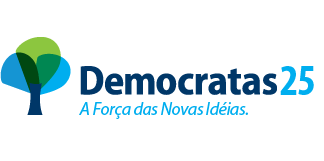 